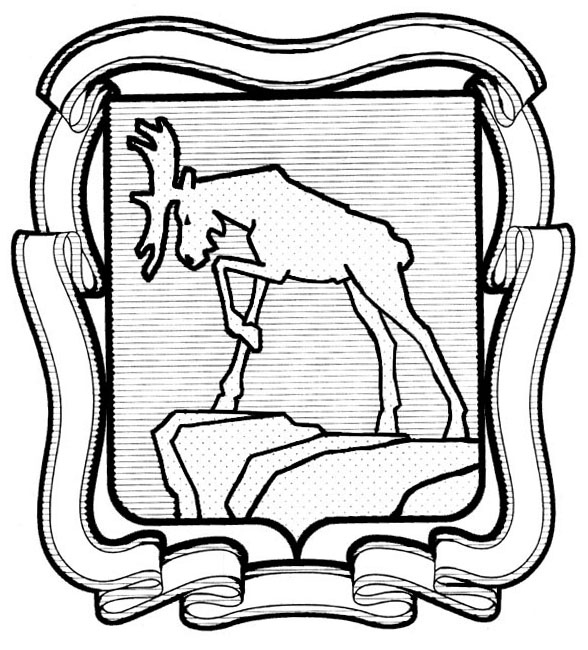 ПРОЕКТСОБРАНИЕ ДЕПУТАТОВ МИАССКОГО ГОРОДСКОГО ОКРУГА                                                         ЧЕЛЯБИНСКАЯ ОБЛАСТЬ     _________СЕССИЯ СОБРАНИЯ  ДЕПУТАТОВ МИАССКОГО ГОРОДСКОГО ОКРУГА ШЕСТОГО СОЗЫВАРЕШЕНИЕ № ______от  ________2022 г.          Рассмотрев предложение постоянной комиссии по вопросам экономической и бюджетной политики о внесении изменений в Решение Собрания депутатов Миасского городского округа от 25.09.2020 г. № 3 «Об избрании Председателя Собрания депутатов Миасского городского округа», учитывая решение постоянной комиссии по вопросам экономической и бюджетной политики, рекомендации постоянной комиссии по вопросам законности, правопорядка и местного самоуправления, в соответствии со статьей 136  Бюджетного Кодекса Российской Федерации, Законом Челябинской области  от 27.03.2008 г. №245-ЗО «О гарантиях осуществления полномочий депутата, члена выборного органа местного самоуправления, выборного должностного лица местного самоуправления», Решением Собрания депутатов Миасского городского округа от 25.08.2017 г. №11 «Об утверждении нормативов формирования расходов бюджета Миасского городского округа  на оплату труда депутатов, выборных должностных лиц местного самоуправления, осуществляющих свои полномочия на постоянной основе», в соответствии с нормативами формирования расходов бюджетов городских округов (городских округов с внутригородским делением), муниципальных районов, внутригородских районов, городских и сельских поселений Челябинской области на оплату труда депутатов, выборных должностных лиц местного самоуправления, осуществляющих свои полномочия на постоянной основе, и муниципальных служащих, утверждаемыми постановлением Правительства Челябинской области, руководствуясь Федеральным законом от 06.10.2003 г. №131-ФЗ «Об общих принципах организации местного самоуправления в Российской Федерации» и Уставом Миасского городского округа, Собрание депутатов Миасского городского округаРЕШАЕТ:1. Внести изменения в Решение Собрания депутатов Миасского городского округа                от 25.09.2020 г. № 3 «Об избрании Председателя Собрания депутатов Миасского городского округа», а именно: пункт 2 изложить в следующей редакции:«2. Установить Председателю Собрания депутатов Миасского городского округа Дмитрию Георгиевичу Проскурину   ежемесячное денежное содержание, состоящее из: 1) ежемесячного денежного вознаграждения - в размере 150 986 рублей, к денежному вознаграждению применяется поправочный коэффициент 1,3;2) ежемесячной надбавки за работу со сведениями, составляющими государственную тайну, в размерах и порядке, предусмотренных нормативными правовыми актами Российской Федерации исходя из  должностного оклада 29 581 рубль. Установить Председателю Собрания депутатов Миасского городского округа Дмитрию Георгиевичу Проскурину единовременную выплату при предоставлении ежегодного оплачиваемого отпуска в размере трех должностных окладов исходя из  должностного оклада 29 581 рубль.На установленные выплаты  начисляется районный коэффициент в размере 1,15.».2. Настоящее Решение вступает в силу с момента принятия и распространяется на правоотношения, возникшие с 01.04.2024 года.3. Контроль исполнения настоящего Решения возложить на постоянную комиссию по вопросам экономической и бюджетной политики.